АДМИНИСТРАЦИЯ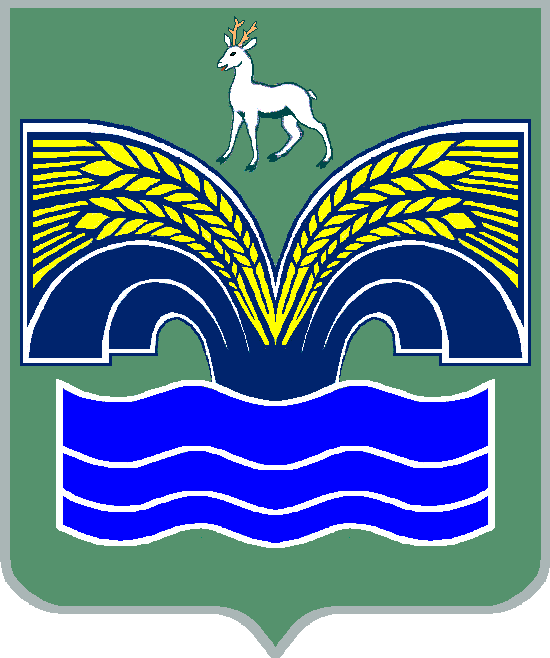 МУНИЦИПАЛЬНОГО РАЙОНА КРАСНОЯРСКИЙСАМАРСКОЙ ОБЛАСТИПОСТАНОВЛЕНИЕот  02.11.2020 № 341Об утверждении Порядка осуществления муниципального контроля за использованием и охраной недр при добыче общераспространенных полезных ископаемых, а также при строительстве подземных сооружений, не связанных с добычей подземных ископаемых на территории муниципального района Красноярский Самарской областиВо исполнение распоряжения Правительства Российской Федерации  от 17.05.2016 № 934-р «Об утверждении основных направлений разработки и внедрения системы оценки результативности и эффективности контрольно-надзорной деятельности», в соответствии с пунктом 3 части 4 статьи 36 Федерального закона от 06.10.2003 №131-ФЗ «Об общих принципах организации местного самоуправления в Российской Федерации», руководствуясь пунктом 5 статьи 44 Устава муниципального района Красноярский Самарской области, принятого решением Собрания представителей муниципального района Красноярский Самарской области  от 14.05.2015 № 20-СП, в целях обеспечения реализации плана мероприятий («дорожной карты») по совершенствованию муниципального контроля (надзора) в Самарской области, Администрация муниципального района Красноярский Самарской области ПОСТАНОВЛЯЕТ:1. Утвердить прилагаемый Порядок осуществления муниципального контроля за использованием и охраной недр при добыче общераспространенных полезных ископаемых, а также при строительстве подземных сооружений, не связанных с добычей подземных ископаемых на территории муниципального района Красноярский Самарской области.2. Настоящее постановление вступает в  силу со дня его подписания.3. Опубликовать настоящее постановление в газете «Красноярский вестник» и разместить на официальном сайте администрации муниципального района Красноярский Самарской области в сети Интернет.4. Контроль за выполнением постановления возложить на первого заместителя Главы муниципального района Красноярский Самарской области района Д.В.Домнина.Глава района                                                                                   М.В.БелоусовФонда 20665УТВЕРЖДЕНпостановлением администрациимуниципального районаКрасноярский Самарской области               от 02.11.2020 № 341Порядокосуществления муниципального контроля за использованием и охранной недр при добыче общераспространённых полезных ископаемых, а также при строительстве подземных сооружений, не связанных с добычей полезных ископаемых на территории муниципального района Красноярский Самарской области (далее – Порядок)Общие положения 1.1. Настоящий Порядок разработан в соответствии с Законом Российской Федерации  от 21.02.1992 № 2395-1 «О недрах» , Федеральным законом от 06.10.2003 № 131-ФЗ «Об общих принципах организации местного самоуправления в Российской Федерации», Федеральным законом от 26.12.2008 № 294-ФЗ «О защите прав юридических лиц и индивидуальных предпринимателей при осуществлении государственного контроля (надзора) и муниципального контроля» (далее - Законом 294 – ФЗ)  и устанавливает порядок организации и осуществления контроля за использованием и охраной недр при добыче общераспространенных полезных ископаемых, а также при строительстве подземных сооружений, не связанных с добычей полезных ископаемых (далее - муниципальный контроль) на территории муниципального района Красноярский Самарской области (далее – муниципальный район).1.2. Целью муниципального контроля является обеспечение соблюдения юридическими лицами, индивидуальными предпринимателями (далее также субъекты муниципального контроля) требований федерального законодательства, законодательства Самарской области, а также муниципальных правовых актов в области использования и охраны недр при добыче общераспространенных полезных ископаемых, а также при строительстве подземных сооружений, не связанных с добычей полезных ископаемых (далее – требования законодательства).1.3. Уполномоченным органом местного самоуправления на осуществление муниципального контроля является администрация муниципального района Красноярский Самарской области (далее – уполномоченный орган).Непосредственное исполнение муниципальной функции осуществляет отдел по охране окружающей среды администрации муниципального района Красноярский Самарской области.Перечень должностных лиц, уполномоченных на осуществление муниципального контроля (далее – должностные лица), утверждается распоряжением администрации муниципального района Красноярский Самарской области.Проверки органов местного самоуправления, юридических лиц, индивидуальных предпринимателей, плановые (рейдовые) осмотры и обследования проводятся должностными лицами уполномоченного органа.1.4. Задачей муниципального контроля является обеспечение соблюдения всеми пользователями недр требований законодательства путем выявления и предупреждения фактов несоблюдения субъектами муниципального контроля требований законодательства в сфере использования и охраны недр при добыче общераспространенных полезных ископаемых, а также при строительстве подземных сооружений, не связанных с добычей полезных ископаемых.1.5. План проведения проверок утверждается Главой муниципального района Красноярский Самарской области и согласовывается с прокуратурой в установленном порядке.1.6. Муниципальный контроль осуществляется во взаимодействии с Межрегиональным управлением Федеральной службы по надзору в сфере природопользования по Самарской и Ульяновской областям, министерством лесного хозяйства, охраны окружающей среды и природопользования Самарской области, организациями, общественными объединениями и гражданами.Вопросы осуществления муниципального контроля2.1. Муниципальный контроль осуществляется за использованием и охраной недр при добыче общераспространенных полезных ископаемых, а также при строительстве подземных сооружений, не связанных с добычей полезных ископаемых, по следующим вопросам:- соблюдение пользователями недр требований федеральных законов, иных нормативных правовых актов Российской Федерации, Самарской области, муниципальных правовых актов, регулирующих отношения в сфере 
использования и охраны недр при добыче общераспространенных полезных ископаемых, а также при строительстве подземных сооружений, не связанных с добычей полезных ископаемых;- выполнение условий пользования недрами, содержащихся в лицензиях на право пользования участками недр;- достоверность содержания геологической и иной первичной документации о состоянии и изменении запасов полезных ископаемых;- выполнение условий лицензий на пользование участками недр, содержащими месторождения общераспространенных полезных ископаемых, а также участками недр местного значения;- соблюдение установленного порядка представления государственной отчетности организациями, осуществляющими разведку месторождений полезных ископаемых и их добычу, в фонды геологической информации в пределах своей компетенции;- достоверность данных, необходимых для расчета платежей за пользование недрами;- достоверность геологической информации, полученной за счет средств местного бюджета, а также материалов, положенных в основу подсчета запасов общераспространенных полезных ископаемых.Порядок организации и проведения муниципального контроля3.1. Муниципальный контроль осуществляется должностными лицами в форме плановых (документарных и (или) выездных) проверок, проводимых в соответствии с ежегодными планами, а также внеплановых (документарных и (или) выездных) проверок. 3.2 Плановые и внеплановые проверки юридических лиц и индивидуальных предпринимателей проводятся в соответствии с Законом 294 - ФЗ.3.3. Плановые проверки проводятся на основании годового плана и распоряжения администрации муниципального района Красноярский Самарской области о проведении проверки. 3.4. Предметом плановой проверки является соблюдение пользователями недр требований действующего законодательства в области использования и охраны недр при добыче общераспространенных полезных ископаемых, а также при строительстве подземных сооружений, не связанных с добычей полезных ископаемых. 3.5. В ежегодных планах проведения плановых проверок указываются следующие сведения:- наименования юридических лиц (их филиалов, представительств, обособленных структурных подразделений), фамилии, имена, отчества индивидуальных предпринимателей, деятельность которых подлежит плановым проверкам, места нахождения юридических лиц (их филиалов, представительств, обособленных структурных подразделений) или места фактического осуществления индивидуальными предпринимателями своей деятельности;- цель и основание проведения каждой плановой проверки;- дата начала и сроки проведения каждой плановой проверки.При проведении плановой проверки органами муниципального контроля совместно с другими контролирующими органами указываются наименования всех участвующих в такой проверке органов.3.6. Основанием для включения проверки в ежегодный план проведения плановых проверок является истечение трех лет со дня:- государственной регистрации юридического лица, индивидуального предпринимателя;- окончания проведения последней плановой проверки юридического лица, индивидуального предпринимателя.3.7. Утвержденный Главой муниципального района Красноярский Самарской области ежегодный план проведения плановых проверок доводится до сведения заинтересованных лиц посредством его размещения на официальном сайте администрации муниципального района Красноярский Самарской области в сети Интернет.3.8. Плановая проверка проводится в форме документарной проверки и (или) выездной проверки.3.9. О проведении плановой проверки юридическое лицо, индивидуальный предприниматель уведомляются не позднее чем за три рабочих дня до начала проверки посредством направления ему копии распоряжения о проведении проверки соблюдения законодательства в области использования и охраны недр при добыче общераспространенных полезных ископаемых, а также при строительстве подземных сооружений, не связанных с добычей полезных ископаемых, и уведомления (в произвольной форме) о ней заказным почтовым отправлением с уведомлением о вручении или иным способом, позволяющим обеспечить надлежащее уведомление юридического лица, индивидуального предпринимателя.3.10. Внеплановые проверки в отношении граждан проводятся в случае выявленных уполномоченным органом фактов нарушения требований законодательства при реализации собственных полномочий. 3.11. Основанием для проведения внеплановой проверки является:1) истечение срока исполнения юридическим лицом, индивидуальным предпринимателем, физическим лицом ранее выданного предписания об устранении выявленного нарушения обязательных требований и (или) требований, установленных муниципальными правовыми актами;2) мотивированное представление должностного лица органа муниципального контроля по результатам анализа результатов мероприятий по контролю без взаимодействия с юридическими лицами, индивидуальными предпринимателями, рассмотрения или предварительной проверки поступивших в орган муниципального контроля обращений и заявлений граждан, в том числе индивидуальных предпринимателей, юридических лиц, информации от органов государственной власти, органов местного самоуправления, из средств массовой информации о следующих фактах:а) возникновение угрозы причинения вреда жизни, здоровью граждан, вреда животным, растениям, окружающей среде, объектам культурного наследия (памятникам истории и культуры) народов Российской Федерации, музейным предметам и музейным коллекциям, включенным в состав Музейного фонда Российской Федерации, особо ценным, в том числе уникальным, документам Архивного фонда Российской Федерации, документам, имеющим особое историческое, научное, культурное значение, входящим в состав национального библиотечного фонда, безопасности государства, а также угрозы чрезвычайных ситуаций природного и техногенного характера;б) причинение вреда жизни, здоровью граждан, вреда животным, растениям, окружающей среде, объектам культурного наследия (памятникам истории и культуры) народов Российской Федерации, музейным предметам и музейным коллекциям, включенным в состав Музейного фонда Российской Федерации, особо ценным, в том числе уникальным, документам Архивного фонда Российской Федерации, документам, имеющим особое историческое, научное, культурное значение, входящим в состав национального библиотечного фонда, безопасности государства, а также возникновение чрезвычайных ситуаций природного и техногенного характера.3.11. Внеплановая выездная проверка юридических лиц, индивидуальных предпринимателей может быть проведена по основаниям, указанным в подпункте 2 пункта 3.11 настоящего Положения, должностными лицами, осуществляющими муниципальный контроль, после согласования с органами прокуратуры.  3.12. Внеплановая проверка проводится в форме документарной проверки и (или) выездной проверки.Если основанием для проведения внеплановой выездной проверки является причинение вреда жизни, здоровью граждан, вреда животным, растениям, окружающей среде, объектам культурного наследия (памятникам истории и культуры) народов Российской Федерации, безопасности государства, а также возникновение чрезвычайных ситуаций природного и техногенного характера, обнаружение нарушений обязательных требований и требований, установленных муниципальными правовыми актами, в момент совершения таких нарушений в связи с необходимостью принятия неотложных мер органы муниципального контроля вправе приступить к проведению внеплановой выездной проверки незамедлительно с извещением органов прокуратуры о проведении мероприятий по контролю посредством направления документов в органы прокуратуры в течение двадцати четырех часов. В этом случае прокурор или его заместитель принимает решение о согласовании проведения внеплановой выездной проверки в день поступления соответствующих документов.Предварительное уведомление юридических лиц, индивидуальных предпринимателей о начале проведения внеплановой выездной проверки в этом случае не требуется.3.13. Обращения, не позволяющие установить лицо, обратившееся по вопросам нарушения установленных требований в сфере рационального использования и охраны недр, не могут служить основанием для проведения внеплановой проверки.Порядок проведения документарной и выездной проверок 4.1. Предметом документарной проверки являются сведения, содержащиеся в документах юридического лица, индивидуального предпринимателя устанавливающих их организационно-правовую форму, права и обязанности, документы, используемые при осуществлении их деятельности и связанные с исполнением ими обязательных требований и требований, установленных муниципальными правовыми актами, исполнением предписаний и постановлений органов государственного контроля (надзора).4.2. В процессе проведения документарной проверки должностными лицами, осуществляющими муниципальный контроль, в первую очередь рассматриваются документы юридического лица, индивидуального предпринимателя, физического лица, имеющиеся в распоряжении органа муниципального контроля, акты предыдущих проверок, материалы рассмотрения дел об административных правонарушениях и иные документы о результатах осуществленного в отношении этого юридического лица, индивидуального предпринимателя муниципального контроля.4.3. Организация документарной проверки (как плановой, так и внеплановой) осуществляется по месту нахождения органа муниципального контроля.4.4. В случае если достоверность сведений, содержащихся в документах, имеющихся в распоряжении должностных лиц, вызывает обоснованные сомнения либо эти сведения не позволяют оценить исполнение юридическим лицом, индивидуальным предпринимателем, физическим лицом обязательных требований законодательства в сфере использования и охраны недр при добыче общераспространенных полезных ископаемых, а также при строительстве подземных сооружений, не связанных с добычей полезных ископаемых, должностные лица, осуществляющие муниципальный контроль, направляют в адрес юридического лица, индивидуального предпринимателя или физического лица мотивированный запрос с требованием представить иные необходимые для рассмотрения в ходе проведения документарной проверки документы. К запросу прилагается заверенная печатью копия распоряжения администрации муниципального района Красноярский Самарской области о проведении проверки.4.5. В течение десяти рабочих дней со дня получения запроса юридическое лицо, индивидуальный предприниматель, физическое лицо обязаны направить в орган муниципального контроля указанные в запросе документы.4.6. Указанные в запросе документы представляются в виде копий, заверенных печатью (при ее наличии) и, соответственно, подписью физического лица, индивидуального предпринимателя, его уполномоченного представителя, руководителя, иного должностного лица юридического лица.4.7. В случае если в ходе документарной проверки выявлены ошибки и (или) противоречия в представленных юридическим лицом, индивидуальным предпринимателем, физическим лицом документах либо несоответствие сведений, содержащихся в этих документах, сведениям, содержащимся в имеющихся у должностных лиц, осуществляющих муниципальный контроль, документах и (или) полученным в ходе осуществления муниципального контроля, информация об этом направляется юридическому лицу, индивидуальному предпринимателю, физическому лицу с требованием представить в течение десяти рабочих дней необходимые пояснения в письменной форме.4.8. Предметом выездной проверки являются содержащиеся в документах недропользователя сведения о работниках, состояние используемых при осуществлении деятельности территорий, зданий, строений, сооружений, помещений, оборудования, подобных объектов, транспортных средств, производимые и реализуемые юридическим лицом, индивидуальным предпринимателем, товары (выполняемая работа, предоставляемые услуги) и принимаемые ими меры по исполнению обязательных требований и требований, установленных муниципальными правовыми актами.4.9. Выездная проверка (как плановая, так и внеплановая) проводится по месту нахождения пользователя недр, в отношении которого производятся контрольные мероприятия, а в случае необходимости - по месту нахождения юридического лица, месту осуществления деятельности индивидуального предпринимателя и (или) по месту фактического осуществления их деятельности.4.10. Выездная проверка проводится в случае, если при документарной проверке не представляется возможным:- удостовериться в полноте и достоверности сведений, содержащихся в имеющихся в распоряжении должностных лиц, осуществляющих муниципальный контроль, документах юридического лица, индивидуального предпринимателя;- оценить соответствие деятельности юридического лица, индивидуального предпринимателя обязательным требованиям законодательства в сфере рационального использования и охраны недр.4.11. Выездная проверка начинается с предъявления служебного удостоверения должностными лицами органа муниципального контроля, обязательного ознакомления недропользователя или иного должностного лица, его уполномоченного представителя с распоряжением администрации муниципального района Красноярский Самарской области о назначении выездной проверки и с полномочиями проводящих выездную проверку лиц, а также с целями, задачами, основаниями проведения выездной проверки, видами и объемом мероприятий по контролю, составом экспертов, представителями экспертных организаций, привлекаемых к выездной проверке, со сроками и с условиями ее проведения.4.12. Недропользователь или его уполномоченный представитель обязаны предоставить должностным лицам органа муниципального контроля, проводящим выездную проверку, возможность ознакомиться с документами, связанными с целями, задачами и предметом выездной проверки, в случае, если выездной проверке не предшествовало проведение документарной проверки, а также обеспечить доступ проводящих выездную проверку должностных лиц и участвующих в выездной проверке экспертов, представителей экспертных организаций на территорию.4.13. Срок проведения каждой из проверок, предусмотренных настоящим Положением, не может превышать двадцати рабочих дней.В отношении одного субъекта малого предпринимательства общий срок проведения плановой выездной проверки не может превышать пятидесяти часов для малого предприятия и пятнадцати часов для микропредприятия в год.Оформление результатов проверки 5.1. По результатам проведения мероприятия по муниципальному контролю уполномоченный орган в отношении субъекта муниципального контроля составляет акт проверки в двух экземплярах по форме, утвержденной приказом Министерства экономического развития Российской Федерации от 30.04.2009 № 141 «О реализации положений Федерального закона «О защите прав юридических лиц и индивидуальных предпринимателей при осуществлении государственного контроля (надзора) и муниципального контроля».5.2. В акте проверки указываются:- дата, время и место составления акта проверки;- наименование органа муниципального контроля, проводящего проверку;- дата и номер распоряжения администрации муниципального района Красноярский Самарской области, на основании которого проведена проверка;- фамилия, имя, отчество (при наличии) и должность должностного лица (должностных лиц), проводившего проверку;- наименование проверяемого юридического лица или фамилия, имя, отчество (при наличии) индивидуального предпринимателя, а также фамилия, имя, отчество (при наличии) и должность руководителя, иного должностного лица или уполномоченного представителя юридического лица, физического лица, присутствовавших при проведении проверки;- дата, время, продолжительность и место проведения проверки;- сведения о результатах проверки, в том числе о выявленных нарушениях обязательных требований и требований, установленных муниципальными правовыми актами, об их характере, о лицах, допустивших указанные нарушения;- сведения об ознакомлении или об отказе в ознакомлении с актом проверки руководителя, иного должностного лица или уполномоченного представителя юридического лица, индивидуального предпринимателя, его уполномоченного представителя, присутствовавших при проведении проверки, о наличии их подписей или об отказе от совершения подписи;- сведения о внесении в журнал учета проверок записи о проведенной проверке либо о невозможности внесения такой записи в связи с отсутствием у юридического лица, индивидуального предпринимателя указанного журнала;- подпись должностного лица (должностных лиц), проводившего проверку.К акту проверки прилагаются копии лицензий на право пользования участками недр, распорядительных документов администрации муниципального района Красноярский Самарской области, объяснения заинтересованных лиц, пояснения свидетелей и другие документы или их копии, связанные с результатами проверки, подтверждающие или опровергающие наличие нарушения законодательства в сфере использования и охраны недр при добыче общераспространенных полезных ископаемых, а также при строительстве подземных сооружений, не связанных с добычей подземных ископаемых.5.2. Акт проверки оформляется непосредственно после ее завершения в двух экземплярах, один из которых с копиями приложений вручается руководителю, иному должностному лицу или уполномоченному представителю юридического лица, индивидуальному предпринимателю, физическому лицу под расписку об ознакомлении либо об отказе в ознакомлении с актом проверки.5.3. Недропользователь, проверка которого проводилась, в случае несогласия с фактами, выводами, предложениями, изложенными в акте проверки, либо с выданным предписанием об устранении выявленных нарушений в течение пятнадцати дней с даты получения акта проверки вправе представить в орган муниципального контроля в письменной форме возражения в отношении акта проверки и (или) выданного предписания об устранении выявленных нарушений в целом или его отдельных положений. При этом юридическое лицо, индивидуальный предприниматель, физическое лицо вправе приложить к таким возражениям документы, подтверждающие обоснованность таких возражений, или их заверенные копии либо в согласованный срок передать их в орган муниципального контроля.5.4. В случае выявления при проведении проверки недропользователем нарушений обязательных требований, установленных нормативными правовыми актами, должностные лица, проводившие проверку, в пределах полномочий обязаны:1) выдать предписание недропользователю об устранении выявленных нарушений с указанием сроков их устранения и (или) о проведении мероприятий по предотвращению причинения вреда жизни, здоровью людей, вреда животным, растениям, окружающей среде, объектам культурного наследия (памятникам истории и культуры) народов Российской Федерации, музейным предметам и музейным коллекциям, включенным в состав Музейного фонда Российской Федерации, особо ценным, в том числе уникальным, документам Архивного фонда Российской Федерации, документам, имеющим особое историческое, научное, культурное значение, входящим в состав национального библиотечного фонда, безопасности государства, имуществу физических и юридических лиц, государственному или муниципальному имуществу, предупреждению возникновения чрезвычайных ситуаций природного и техногенного характера, а также других мероприятий, предусмотренных федеральными законами;2) принять меры по контролю за устранением выявленных нарушений, их предупреждению, предотвращению возможного причинения вреда жизни, здоровью граждан, вреда животным, растениям, окружающей среде, объектам культурного наследия (памятникам истории и культуры) народов Российской Федерации, музейным предметам и музейным коллекциям, включенным в состав Музейного фонда Российской Федерации, особо ценным, в том числе уникальным, документам Архивного фонда Российской Федерации, документам, имеющим особое историческое, научное, культурное значение, входящим в состав национального библиотечного фонда, обеспечению безопасности государства, предупреждению возникновения чрезвычайных ситуаций природного и техногенного характера, а также меры по привлечению лиц, допустивших выявленные нарушения, к ответственности. 5.5. При обнаружении признаков состава административного правонарушения,  в случае выявления нарушений законодательства в сфере использования и охраны недр при добыче общераспространенных полезных ископаемых, а также при строительстве подземных сооружений, не связанных с добычей подземных ископаемых, за которые установлена административная ответственность, в соответствии с компетенцией, должностные лица уполномоченного органа направляют материалы проверки в органы, уполномоченные рассматривать дела об административных правонарушениях, для принятия решения о привлечении виновных лиц к ответственности в соответствии с действующим законодательством.Организация и проведение мероприятий по контролю без взаимодействия с юридическими лицами, индивидуальными предпринимателями6.1. К мероприятиям по контролю, при проведении которых не требуется взаимодействие органа муниципального контроля с юридическими лицами, индивидуальными предпринимателями (далее - мероприятия по контролю без взаимодействия с юридическими лицами, индивидуальными предпринимателями), относятся:1) плановые (рейдовые) осмотры (обследования) территорий, акваторий, транспортных средств в соответствии со статьей 13.2 Закона     294-ФЗ;2) наблюдение за соблюдением обязательных требований, требований, установленных муниципальными правовыми актами, посредством анализа информации о деятельности либо действиях юридического лица, индивидуального предпринимателя, которая предоставляется такими лицами (в том числе посредством использования федеральных государственных информационных систем) в орган муниципального контроля в соответствии с федеральными законами и принимаемыми в соответствии с ними иными нормативными правовыми актами Российской Федерации или может быть получена (в том числе в рамках межведомственного информационного взаимодействия) органом муниципального контроля без возложения на юридических лиц, индивидуальных предпринимателей, обязанностей, не предусмотренных федеральными законами и принятыми в соответствии с ними иными нормативными правовыми актами Российской Федерации;3) другие виды и формы мероприятий по контролю, установленные федеральными законами.6.2. Мероприятия по контролю без взаимодействия с юридическими лицами и индивидуальными предпринимателями проводятся уполномоченными должностными лицами органа муниципального контроля в пределах своей компетенции на основании заданий на проведение таких мероприятий, утверждаемых администрацией муниципального района Красноярский Самарской области.6.3. Порядок оформления и содержание заданий и порядок оформления должностными лицами органа муниципального контроля результатов мероприятия по контролю без взаимодействия с юридическими лицами и индивидуальными предпринимателями,   в том числе результатов плановых (рейдовых) осмотров, обследований, исследований, измерений, наблюдений, устанавливаются администрацией муниципального района Красноярский Самарской области.6.4. В случае выявления при проведении мероприятий по контролю (плановых (рейдовых) осмотров, обследований) нарушений обязательных требований, требований, установленных муниципальными правовыми актами, должностные лица органа муниципального контроля принимают в пределах своей компетенции меры по пресечению таких нарушений, а также в письменной форме доводят до сведения администрации муниципального района Красноярский Самарской области информацию о выявленных нарушениях для принятия решения о назначении внеплановой проверки – направляют Главе муниципального района Красноярский Самарской области  или заместителю Главы муниципального района Красноярский Самарской области  мотивированное представление с информацией о выявленных нарушениях для принятия при необходимости решения о назначении внеплановой проверки юридического лица, индивидуального предпринимателя по основаниям, указанным в пункте 2 части 2 статьи 10 Закона 294-ФЗ.6.5. В случае получения в ходе проведения мероприятий по контролю без взаимодействия с юридическими лицами, индивидуальными предпринимателями указанных в частях 5 - 7 статьи 8.2 Закона 294-ФЗ  сведений о готовящихся нарушениях или признаках нарушения обязательных требований, требований, установленных муниципальными правовыми актами, орган муниципального контроля направляют юридическому лицу, индивидуальному предпринимателю предостережение о недопустимости нарушения обязательных требований, требований, установленных муниципальными правовыми актами.Организация и проведение мероприятий, направленных на профилактику нарушений обязательных требований, требований, установленных муниципальными правовыми актами7.1. В целях предупреждения нарушений субъектами муниципального контроля обязательных требований, требований, установленных муниципальными правовыми актами, устранения причин, факторов и условий, способствующих нарушениям обязательных требований, требований, установленных муниципальными правовыми актами, уполномоченный орган  осуществляет мероприятия по профилактике нарушений обязательных требований, требований, установленных муниципальными правовыми актами, в соответствии с ежегодно утверждаемыми им программами профилактики нарушений.7.2. В целях профилактики нарушений обязательных требований, требований, установленных муниципальными правовыми актами, администрация муниципального района Красноярский Самарской области:1) обеспечивают размещение на официальном сайте в сети «Интернет» в разделе Контрольно-надзорная деятельность/ Муниципальный контроль за использованием и охраной недр при добыче общераспространенных полезных ископаемых, а также при строительстве подземных сооружений, не связанных с добычей полезных ископаемых перечень нормативных правовых актов или их отдельных частей, содержащих обязательные требования, требования, установленные муниципальными правовыми актами, оценка соблюдения которых является предметом муниципального контроля, а также текстов соответствующих нормативных правовых актов;2) осуществляют информирование юридических лиц, индивидуальных предпринимателей по вопросам соблюдения обязательных требований, требований, установленных муниципальными правовыми актами, в том числе посредством разработки и опубликования руководств по соблюдению обязательных требований, требований, установленных муниципальными правовыми актами, проведения семинаров и конференций, разъяснительной работы в средствах массовой информации и иными способами. В случае изменения обязательных требований, требований, установленных муниципальными правовыми актами, администрация муниципального района Красноярский Самарской области подготавливает и распространяет комментарии о содержании новых нормативных правовых актов, устанавливающих обязательные требования, требования, установленные муниципальными правовыми актами, внесенных изменениях в действующие акты, сроках и порядке вступления их в действие, а также рекомендации о проведении необходимых организационных, технических мероприятий, направленных на внедрение и обеспечение соблюдения обязательных требований, требований, установленных муниципальными правовыми актами;3) обеспечивают регулярное (не реже одного раза в год) обобщение практики осуществления в соответствующей сфере деятельности муниципального контроля и размещение на официальных сайтах в сети «Интернет» соответствующих обобщений, в том числе с указанием наиболее часто встречающихся случаев нарушений обязательных требований, требований, установленных муниципальными правовыми актами, с рекомендациями в отношении мер, которые должны приниматься юридическими лицами, индивидуальными предпринимателями в целях недопущения таких нарушений;4) выдают предостережения о недопустимости нарушения обязательных требований, требований, установленных муниципальными правовыми актами, в соответствии с частями 5 - 7 статьи 8.2 Закона 294-ФЗ,  если иной порядок не установлен федеральным законом.Полномочия должностных лиц, осуществляющих муниципальный контроль8.1. Должностные лица при осуществлении муниципального контроля, имеют право:8.1.1. С целью проведения проверки посещать объекты по добыче общераспространенных полезных ископаемых, а также объекты строительства подземных сооружений, не связанных с добычей полезных ископаемых;8.1.2. Беспрепятственно по предъявлении служебного удостоверения и копии распоряжения администрации муниципального района Красноярский Самарской области о назначении проверки проводить обследования используемых зданий, помещений, сооружений, технических средств и оборудования, а также проводить необходимые исследования, испытания, экспертизы, расследования и другие мероприятия  по контролю;8.1.3. Привлекать к проведению мероприятий по контролю, экспертные организации;8.1.4. Запрашивать у субъекта муниципального контроля информацию и материалы, необходимые для осуществления муниципального контроля;8.1.5. Использовать документы и (или) информацию, находящиеся в распоряжении уполномоченного органа;8.1.6. Запрашивать и получать документы и (или) информацию в рамках межведомственного информационного взаимодействия;8.1.7. Направлять в уполномоченные органы материалы, связанные с нарушениями требования законодательства, для решения вопросов о возбуждении дел об административных правонарушениях, уголовных дел по признакам преступлений;8.1.8. Получать от субъектов муниципального контроля письменные пояснения (объяснения), сведения и другие материалы, по вопросам, возникшим в ходе проведения мероприятий по муниципальному контролю,  связанным с использованием и охраной недр при добыче общераспространенных полезных ископаемых, а также при строительстве подземных сооружений, не связанных с добычей полезных ископаемых;8.1.9. Обращаться в установленном порядке в органы внутренних дел за оказанием содействия в предотвращении или пресечении действий, препятствующих осуществлению их деятельности по осуществлению муниципального контроля, а также в установлении личности граждан, виновных в нарушении требований законодательства в сфере использования и охраны недр при добыче общераспространенных полезных ископаемых, а также при строительстве подземных сооружений, не связанных с добычей полезных ископаемых;8.1.10. Составлять акты проверки по установленной форме;8.1.11. Рассматривать заявления, обращения и жалобы граждан, индивидуальных предпринимателей, юридических лиц по фактам нарушения законодательства в сфере использования и охраны недр при добыче общераспространенных полезных ископаемых, а также при строительстве подземных сооружений, не связанных с добычей полезных ископаемых;8.1.12. Осуществлять мероприятия, направленные на предупреждение возникновения нарушений требований законодательства, в том числе с использованием средств массовой информации;8.1.13. Участвовать в совместных мероприятиях по проведению государственного контроля;8.1.14. Осуществлять иные права, определяемые законодательством Российской Федерации, Самарской области, муниципальными правовыми актами.8.2. Должностные лица, осуществляющие муниципальный контроль, обязаны:8.2.1. Предотвращать, выявлять и пресекать правонарушения в сфере использования и охраны недр при добыче общераспространенных полезных ископаемых, а также при строительстве подземных сооружений, не связанных с добычей полезных ископаемых, принимать в пределах своих полномочий необходимые меры по устранению выявленных правонарушений;8.2.2. Оперативно рассматривать поступившие заявления и сообщения о нарушениях в сфере использования и охраны недр при добыче общераспространенных полезных ископаемых, а также при строительстве подземных сооружений, не связанных с добычей полезных ископаемых, и принимать соответствующие меры;8.2.3. Соблюдать законодательство Российской Федерации, выполнять требования законодательства по защите прав и законных интересов юридических лиц, индивидуальных предпринимателей и граждан при осуществлении мероприятий по муниципальному контролю;8.2.4. Проводить проверку на основании распоряжения администрации муниципального района Красноярский Самарской области;8.2.5. Проводить проверку только во время исполнения служебных обязанностей, выездную проверку только при предъявлении служебных удостоверений, копии распоряжения органа муниципального контроля и в случае, предусмотренном частью 5 статьи 10 Закона 294 - ФЗ, копии документа о согласовании проведения проверки;8.2.6. Не препятствовать субъекту муниципального контроля, его уполномоченному представителю присутствовать при проведении проверки и давать разъяснения по вопросам, относящимся к ее предмету;8.2.7. Предоставлять субъекту муниципального контроля, его уполномоченному представителю, присутствующим при проведении проверки, информацию и документы, относящиеся к ее предмету проверки;8.2.8. Истребовать в рамках межведомственного информационного взаимодействия документы и (или) информацию, включенные в Перечень документов и (или) информации, запрашиваемых и получаемых в рамках межведомственного информационного взаимодействия органами государственного контроля (надзора), органами муниципального контроля при организации и проведении проверок от иных государственных органов, органов местного самоуправления либо подведомственных государственным органам или органам местного самоуправления организаций, в распоряжении которых находятся эти документы и (или) информация, утвержденный распоряжением Правительства Российской Федерации  от 19.04.2016 № 724 – р (далее – Перечень);8.2.9. Знакомить субъекта муниципального контроля, его уполномоченного представителя с результатами проверки;8.2.10. Знакомить субъекта муниципального контроля, его уполномоченного представителя с документами и (или) информацией, полученными в рамках межведомственного информационного взаимодействия;8.2.11. Учитывать при определении мер, принимаемых по фактам нарушений требований законодательства, соответствие указанных мер тяжести нарушений, их потенциальной опасности для жизни, здоровья людей, для животных, растений, окружающей среды,  для возникновения чрезвычайных ситуаций природного и техногенного характера.8.2.12. Не требовать от субъекта муниципального контроля представления документов и (или) информации, включая разрешительные документы, имеющиеся в распоряжении государственных органов, иных органов местного самоуправления либо подведомственных государственным органам или органам местного самоуправления организаций, включенные в Перечень;8.2.13. Доказывать обоснованность своих действий при их обжаловании субъектом муниципального контроля в порядке, установленном законодательством Российской Федерации;8.2.14. Соблюдать сроки проведения проверки, установленные Законом 294 - ФЗ;8.2.15. Не требовать от субъекта муниципального контроля документы и иные сведения, представление которых не предусмотрено законодательством Российской Федерации;8.2.16. Перед началом проведения выездной проверки по просьбе субъекта муниципального контроля, его уполномоченного представителя ознакомить их с положениями административного регламента осуществления муниципального контроля за использованием и охраной недр при добыче общераспространенных полезных ископаемых, а также при строительстве подземных сооружений, не связанных с добычей полезных ископаемых; 8.2.17. Осуществлять запись о проведенной проверке в журнале учета проверок в случае его наличия;8.2.18. Направлять в министерство лесного хозяйства, охраны окружающей среды и природопользования Самарской области материалы по выявленным нарушениям законодательства в сфере использования и охраны недр при добыче общераспространенных полезных ископаемых, а также при строительстве подземных сооружений, не связанных с добычей полезных ископаемых, для решения вопроса о привлечении виновных лиц к административной ответственности в соответствии с законодательством;8.2.19. Вести статистический анализ выявленных правонарушений, подготавливать оперативные отчеты по осуществлению муниципального контроля на территории муниципального района;8.2.20. Предоставлять по запросам государственных органов полную информацию о проделанной работе по осуществлению муниципального контроля;8.2.21. Размещать на официальном сайте администрации муниципального района Красноярский Самарской области доклад об осуществлении муниципального контроля за истекший год и план проверок на следующий год.8.3. Должностные лица, осуществляющие муниципальный контроль, имеют удостоверения, подписанные Главой муниципального района Красноярский Самарской области либо лицом, исполняющим его должностные обязанности.8.4. Действия (бездействие) должностных лиц, осуществляющих муниципальный контроль, могут быть обжалованы Главе муниципального района Красноярский Самарской области или в суд.8.5. При проведении проверки должностные лица, осуществляющие муниципальный контроль, не вправе:1) проверять выполнение обязательных требований и требований, установленных муниципальными правовыми актами, если такие требования не относятся к полномочиям органа муниципального контроля, от имени которых действуют должностные лица;2) осуществлять плановую или внеплановую выездную проверку в случае отсутствия при ее проведении руководителя, иного должностного лица или уполномоченного представителя, за исключением случая проведения такой проверки по основанию, предусмотренному подпунктом «б» пункта 2 части 2 статьи 10 Закона  294-ФЗ;3) требовать представления документов, информации, образцов продукции, проб обследования объектов окружающей среды и объектов производственной среды, если они не являются объектами проверки или не относятся к предмету проверки, а также изымать оригиналы таких документов;4) отбирать образцы продукции, пробы обследования объектов окружающей среды и объектов производственной среды для проведения их исследований, испытаний, измерений без оформления протоколов об отборе указанных образцов, проб по установленной форме и в количестве, превышающем нормы, установленные национальными стандартами, правилами отбора образцов, проб и методами их исследований, испытаний, измерений, техническими регламентами или действиями до дня их вступления в силу иными нормативными техническими документами и правилами и методами исследований, испытаний, измерений;5) распространять информацию, полученную в результате проведения проверки и составляющую государственную, коммерческую, служебную, иную охраняемую законом тайну, за исключением случаев, предусмотренных законодательством Российской Федерации;6) превышать установленные сроки проведения проверки;7) осуществлять выдачу юридическим лицам, индивидуальным предпринимателям и физическим лицам предписаний или предложений о проведении за их счет мероприятий по контролю.Права, обязанности и ответственность пользователей недр при проведении мероприятий по муниципальному контролю9.1. Пользователи недр, их представители при проведении мероприятий по муниципальному контролю имеют право:а) непосредственно присутствовать при проведении проверки, давать объяснения по вопросам, относящимся к предмету проверки;б) получать от органов муниципального контроля информацию, которая относится к предмету проверки и предоставление которой предусмотрено Законом 294-ФЗ;в) знакомиться с результатами проверки и указывать в акте проверки о своем ознакомлении с результатами проверки, согласии или несогласии с ними, а также с отдельными действиями должностных лиц, органов муниципального контроля;г) обжаловать действия (бездействие) должностных лиц, повлекшие за собой нарушение прав юридического лица, индивидуального предпринимателя при проведении проверки, в административном и (или) судебном порядке в соответствии с законодательством Российской Федерации.9.2. Пользователи недр по требованию должностных лиц, осуществляющих муниципальный контроль, обязаны:а) обеспечивать свое присутствие или присутствие своих представителей при проведении мероприятий по муниципальному контролю;б) представлять документы, являющиеся объектом мероприятий по муниципальному контролю;в) оказывать содействие в организации мероприятий по муниципальному контролю;г) давать объяснения по вопросам, входящим в компетенцию органов муниципального контроля.Лица, необоснованно препятствующие проведению проверок, уклоняющиеся от проведения проверок и (или) не исполняющие в установленный срок предписаний должностного лица, осуществляющего муниципальный контроль, об устранении выявленных нарушений обязательных требований или требований, установленных муниципальными правовыми актами, а также применяющие угрозу насилия или насильственные действия по отношению к должностным лицам, осуществляющим муниципальный контроль, несут ответственность в соответствии с законодательством Российской Федерации.Ответственность органов муниципального контроля10.1. Действия (бездействие) должностного лица, а также иных должностных лиц органа местного самоуправления, повлекшие за собой нарушение прав юридического лица, индивидуального предпринимателя, физического лица при проведении проверки, могут быть обжалованы в административном и (или) судебном порядке в соответствии с законодательством Российской Федерации.10.2. Должностные лица в случае неисполнения или ненадлежащего исполнения установленных настоящими Правилами требований, требований, установленных иными нормативно-правовыми актами, совершения противоправных действий (бездействия) при осуществлении муниципального контроля несут ответственность в соответствии                            с законодательством Российской Федерации.10.3. Уполномоченный орган осуществляет контроль исполнения должностными лицами должностных (служебных) обязанностей при осуществлении муниципального контроля, ведет учет случаев ненадлежащего исполнения должностными лицами должностных (служебных) обязанностей, проводит соответствующие служебные проверки и принимает в соответствии с законодательством Российской Федерации меры в отношении таких должностных лиц.10.4. О мерах, принятых в отношении должностных лиц, в течение десяти дней со дня принятия таких мер уполномоченный орган обязан сообщить в письменной форме субъекту муниципального контроля, права и (или) законные интересы которых нарушены.10.5. Администрация муниципального района Красноярский Самарской области осуществляет мониторинг эффективности муниципального контроля за использованием и охраной недр при добыче общераспространённых полезных ископаемых, а также при строительстве подземных сооружений, не связанных с добычей полезных ископаемых на территории муниципального района Красноярский Самарской области в соответствии с Методикой проведения мониторинга эффективности государственного контроля (надзора) и муниципального контроля, утвержденной постановлением Правительства Российской Федерации от 05.04.2010 № 215 «Об утверждении Правил подготовки докладов об осуществлении государственного контроля (надзора), муниципального контроля в соответствующих сферах деятельности и об эффективности такого контроля (надзора)».11. Отчетность при осуществлении муниципального контроля11.1. Все проверки, проводимые в рамках осуществления муниципального контроля, фиксируются должностным лицом в журнале учета проверок, который ведется  по установленной типовой форме.11.2. Ежегодно до 1 февраля текущего года уполномоченным органом представляется отчет об осуществлении муниципального контроля за предыдущий год с пояснительной запиской и предложениями по совершенствованию муниципального контроля.В отчет включаются следующие сведения:1) общее количество проведенных проверок (плановых и внеплановых);2) количество выявленных нарушений законодательства с учетом видов нарушений;3) меры, принятые по устранению выявленных нарушений законодательства (количество выданных предписаний, материалов, переданных в органы, уполномоченные рассматривать дела об административных правонарушениях);4) сведения об устранении выявленных нарушений законодательства.11.3. Уполномоченный орган ежегодно подготавливает доклады об осуществлении муниципального контроля, о его эффективности в соответствии с Правилами подготовки докладов об осуществлении государственного контроля (надзора), муниципального контроля в соответствующих сферах деятельности и об эффективности такого контроля (надзора), утвержденными постановлением Правительства Российской Федерации от 05.04.2010 № 215 «Об утверждении Правил подготовки докладов об осуществлении государственного контроля (надзора), муниципального контроля в соответствующих сферах деятельности и об эффективности такого контроля (надзора)».                                                                         Приложение                                                                       к Порядку осуществления                                                                       муниципального контроляза использованием и охраной недрпри добыче общераспространенных                                                                             полезных ископаемых

________________________                                    _______________________       (место составления акта)                                                    (время составления акта)АКТ ПРОВЕРКИ
органом муниципального контроля № ____
«___»_____________ 20___ г. по адресу: _______________________________
__________________________________________________________________(место проведения проверки)На основании: ______________________________________________________________________________________________________________________(вид документа с указанием реквизитов (номер, дата), фамилии, имени, отчества (в случае, если имеется), должности руководителя, заместителя руководителя органа муниципального контроля, издавшего постановление (приказ) о проведении проверки) была проведена проверка в отношении: ____________________________________________________________________________________________________________________________________(фамилия, имя и отчество физического лица) Продолжительность проверки:__________________________________________________________________Акт составлен:____________________________________________________________________________________________________________________________________(наименование органа муниципального контроля)С копией постановления о проведении проверки ознакомлен ____________________________________________________________________________________________________________________________________заполняется при проведении выездной проверки (фамилии, имени, отчества) (подпись, дата, время)Лицо(а), проводившее(ие) проверку:______________________________________________________________________________________________________________________________________________________________________________________________________(фамилия, имя, отчество (в случае, если имеется), должность должностного лица (должностных лиц) проводившего (их) проверку; в случае привлечения к участию к проверке экспертов, экспертных организаций указываются фамилии, имена, отчества (в случае, если имеются), должности экспертов и/или наименование экспертных организаций)При проведении проверки присутствовали: ______________________________________________________________________________________________________________________________________________________________________________________________________(фамилия, имя, отчество (в случае, если имеется), должность руководителя, иного должностного лица (должностных лиц) или уполномоченного представителя юридического лица, физического лица, уполномоченного представителя индивидуального предпринимателя, присутствовавших при проведении мероприятий по проверке).В ходе проведения проверки:- выявлены нарушения обязательных требований или требований, установленных муниципальными правовыми актами: __________________________________________________________________________________________________________________________________________________________________________________________________________________________________________________________________________________________________________________________________________(с указанием характера нарушений; лиц, допустивших нарушения)- выявлены факты невыполнения предписаний органов государственного контроля (надзора), органов муниципального контроля (с указанием реквизитов выданных предписаний):__________________________________________________________________________________________________________________________________________________________________________________________________________________________________________________________________________________________________________________________________________- нарушений не выявлено ____________________________________________________________________________________________________________________________________Объяснения о выявленных нарушениях:________________________________________________________________________________________________________________________________________________________________________________________________________________________________________________________________________________________________________________________________________________________________________________________________________________________________________________________________________________________________________________________________________________________________________________________________________________________________________________________________________________________________________________________________________________________________________________________________________________________________________________________________________________________________________________________________________________________________________________________________________________________________________________________________________________________________Прилагаемые документы:______________________________________________________________________________________________________________________________________________________________________________________________________Подписи лиц, проводивших проверку:______________________________________________________________________________________________________________________________________________________________________________________________________С актом проверки ознакомлен(а), копию акта со всеми приложениями получил(а): __________________________________________________________________________________________________________________________________(фамилия, имя, отчество)«___» _____________ 20____ г. ______________________                                                                 (подпись)Пометка об отказе ознакомления с актом проверки: ______________________________________________________________________________________________________________________________________________________________________________________________________(подпись уполномоченного должностного лица (лиц), проводившего(их) проверку)«___» _____________ 20___ г.
(дата составления акта)